INDICAÇÃO Nº 4991/2018Sugere ao Poder Executivo Municipal que proceda a instalação de braço de luz no poste localizado na esquina das Ruas Ananias Hadade com Jornalista Joaquim Pereira de Arruda Neto no Cruzeiro do Sul.Excelentíssimo Senhor Prefeito Municipal, Nos termos do Art. 108 do Regimento Interno desta Casa de Leis, dirijo-me a Vossa Excelência para sugerir ao setor competente que proceda a instalação de braço de luz no poste localizado na esquina das Ruas Ananias Hadade com Jornalista Joaquim Pereira de Arruda Neto no Cruzeiro do Sul.Justificativa:Fomos procurados por munícipes, solicitando essa providência, pois, segundo eles o referido poste está sem o braço de luz, deixando o local escuro causando transtornos e insegurança.Plenário “Dr. Tancredo Neves”, em 08 de Novembro de 2018.José Luís Fornasari“Joi Fornasari”- Vereador -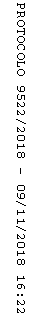 